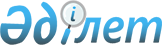 Приозерск қалалық мәслихаттың 2015 жылғы 25 ақпандағы XXXX сессиясының № 40/310 "Приозерск қаласы бойынша коммуналдық қалдықтардың пайда болу және жинақталу нормаларын бекіту туралы" шешімінің күшін жою туралыҚарағанды облысы Приозерск қалалық мәслихатының 2016 жылғы 21 маусымдағы III сессиясының № 3/31 шешімі      Қазақстан Республикасының 2001 жылғы 23 қаңтардағы "Қазақстан Республикасындағы жергілікті мемлекеттік басқару және өзін-өзі басқару туралы" Заңына сәйкес, қалалық мәслихат ШЕШІМ ЕТТІ:

      1. Приозерск қалалық мәслихаттың 2015 жылғы 25 ақпандағы XXXX сессиясының № 40/310 "Приозерск қаласы бойынша коммуналдық қалдықтардың пайда болу және жинақталу нормаларын бекіту туралы" (2015 жылғы 26 наурызда нормативтік құқықтық актілерді мемлекеттік тіркеу Тізілімінде № 3070 тіркелген, 2015 жылғы 10 сәуірде № 14/399 "Приозерский вестник" газетінде және 2015 жылғы 07 сәуірде "Əділет" ақпараттық-құқықтық жүйесінді жарияланған) шешімінің күші жойылсын.

      2. Осы шешім туралы "Приозерск қаласы әкімінің аппараты" мемлекеттік мекемесі хабардар етілсін.


					© 2012. Қазақстан Республикасы Әділет министрлігінің «Қазақстан Республикасының Заңнама және құқықтық ақпарат институты» ШЖҚ РМК
				
      Сессия төрағасы

Д. Дүйсембаев

      Қалалық мәслихат хатшысы

Б. Сәрсембеков
